Jeugdkamp VoCASA  05 t/m 07 juni 2020 .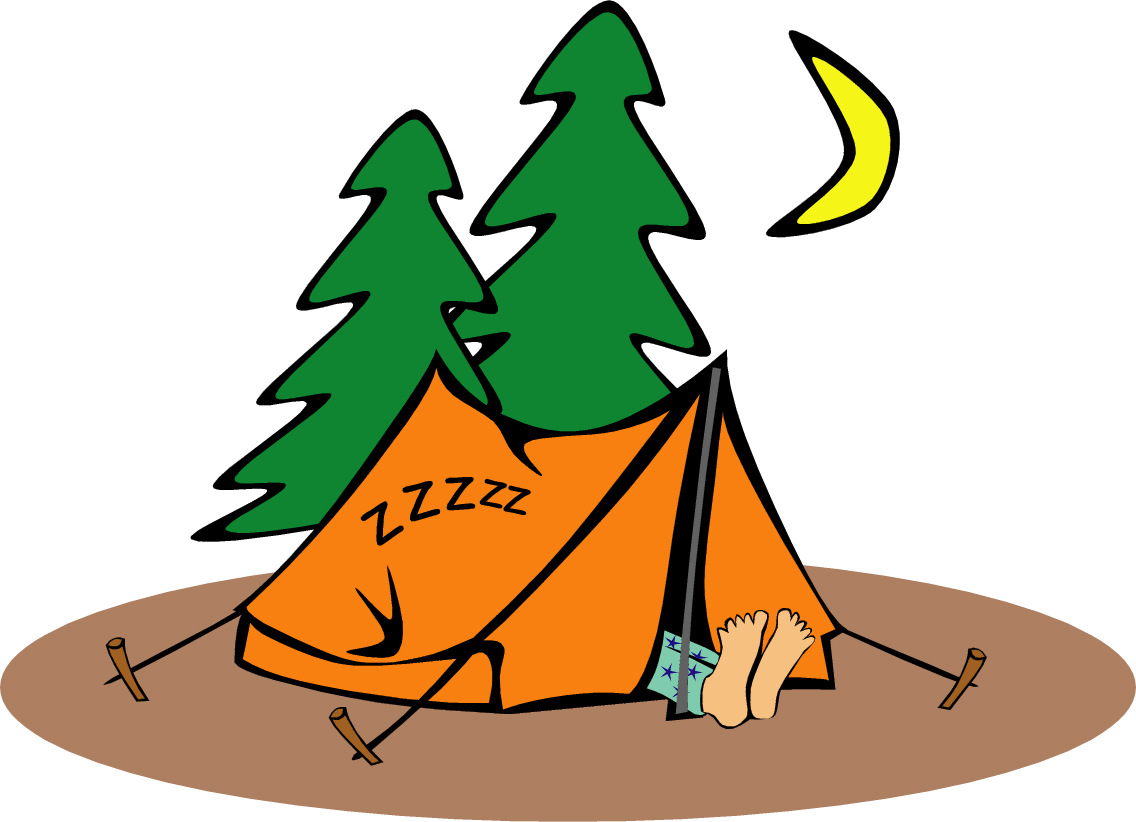 Ook dit jaar gaan we weer op jeugdkamp voor de ABC-jeugd en de mini-jeugd vanaf 7 jaar. Volleybal gecombineerd met kamperen. Een leuke manier om het seizoen met je team af te sluiten. Wat gaan we doen?
We gaan  een Balletje slaan op het buitentoernooi van Switch ’87 in Millingen aan de Rijn.                                    En blijven overnachten op het kampeerterrein van het toernooi, vlakbij de speelvelden. Het kampeerterrein ligt aan de Heerbaan 67 in Millingen aan de Rijn.Wanneer? 
ABC jeugd en Senioren jeugd:Op vrijdag 05 juni worden jullie om 19.00 uur in Millingen verwacht (Heerbaan 67,6566 ED Millingen aan de Rijn). Eindtijd en ophalen op zondag 07 juni is nog niet bekend ondat er nog geen wedstrijdschema is. Zorg er wel voor, dat je vrijdag thuis al hebt gegeten. Mini- jeugd:Op vrijdag 05 juni worden jullie om 18.30 uur in Millingen verwacht (Heerbaan 67, 6566 ED Millingen aan de Rijn). Eindtijd en ophalen op zaterdag 07 juni om 20.00 uur. Zorg er wel voor, dat je vrijdag thuis al hebt gegeten.Wat kost het?
Voor dit supergezellige, sportieve weekend betaald de ABC jeugd €47.50 en voor de Mini jeugd €35.00 dit is voor inschrijven toernooi,huur tenten, eten, drinken en een kampshirt. Dit bedrag moet overgemaakt zijn voor vrijdag 01 mei. Pas bij ontvangst van het inschrijfgeld is je inschrijving compleet. 
We vragen je het bedrag over te maken naar rekeningnummer  NL90ABNA0434433519 ten name van T Hoogveld, Nijmegen. Hierbij graag vermelden de naam van de deelneemster en het team waarin zij speelde seizoen 2019-2020.BELANGRIJK: Het kan zijn dat wij als organisatie op de hoogte moeten worden gesteld met info over bijvoorbeeld allergie of andere dingen van uw kind dan dit graag melden via de mail hieronder of mobiel Richard 0622963551Voor vragen kan je mailen naar vocasa.abc@hotmail.comStop onderstaande strook in de witte jeugdbrievenbus in de VoCASA-hal. Het opgeven kan tot 02 april 2020. Zodat wij op tijd shirts kunnen drukken in de juiste maten. 
Het is extra leuk als je je met je eigen team aanmeld. Overleg dit goed met elkaar, kun je ook de teamnaam voor het toernooi al invullen.Groetjes,
Jeugdactiviteiten commissie.………………………………………………………………………………………………………………………………………………………………………………….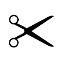 Naam: ………………………………………………………………Team:…………………………………………………………           Maat kampshirt…………E-mailadres: ……………………………………………………………………………..  Leeftijd:………………….Speel in de A / B/ C jeugd- mini jeugd. (streep door wat niet van toepassing is)Teamnaam voor het toernooi: …………………………………………………………………………………………………………………Geeft  wel / geen toestemming voor het plaatsen van foto’s van het kamp op de VoCASAsite."De organisatie stelt zich niet aansprakelijk (of de directie is niet aansprakelijk of acht zich niet aansprakelijk) voor schade aan de deelnemer of aan uw eigendommen en/of verlies van uw eigendommen tijdens het verblijf  van het VoCASAkamp op 05 t/m 07 juni 2020.HANDTEKENING OUDER: ………………………………………………………………………………..    Datum: …………………………..